Приложение №1к решению Совета депутатовМО Васильевский  сельсоветот 28 сентября  2018 года № 112ПРОЕКТ СОВЕТ ДЕПУТАТОВ МУНИЦИПАЛЬНОГО ОБРАЗОВАНИЯВасильевский   СЕЛЬСОВЕТ САРАКТАШСКОГО РАЙОНАОРЕНБУРГСКОЙ ОБЛАСТИТРЕТИЙ СОЗЫВРЕШЕНИЕ____ заседания Совета депутатовмуниципального образования Васильевский  сельсоветтретьего  созываот  ______   2018 года                     с. Васильевка                №  _____О принятии  Устава муниципального   образования  Васильевский сельсовет Саракташского района  Оренбургской области в новой редакцииВ соответствии с Федеральным законом от 06.10.2003 № 131-ФЗ «Об общих принципах организации местного самоуправления в Российской Федерации», Законом Оренбургской области от 21.02.1996  «Об организации местного самоуправления в Оренбургской области», Уставом муниципального образования Васильевский  сельсовет Саракташского района Оренбургской областиСовет депутатов Васильевского сельсовета РЕШИЛ:1.Принять Устав муниципального образования Васильевский сельсовет Саракташского района Оренбургской области в новой редакции согласно  приложению №1.2. Главе муниципального образованияВасильевский  сельсовет Серединову А.Н.. представить документы для государственной регистрации Устава муниципального образования Васильевский сельсовет Саракташского района Оренбургской области в новой редакции в Управление Министерства юстиции по Оренбургской области в течение 15 дней.3. Устав  муниципального образования Васильевский сельсовет  Саракташского  района Оренбургской области  в редакции 2018 года вступает в силу после его государственной регистрации, обнародования путем вывешивания текста документа в местах, определенных соответствующим Положением о нормативно-правовых актах,и размещения на официальном сайте администрации муниципального образования Васильевский  сельсовет Саракташского района Оренбургской области.4. Направить сведения об обнародовании Устава в Управление Минюста России по Оренбургской области в течении 10 дней после дня его обнародования.5. С момента вступления в силу Устава муниципального образования Васильевский сельсовет Саракташского района Оренбургской области (указать реквизиты нового устава) признать утратившим силу:-  Устав муниципального образования  Васильевский  сельсовет  Саракташского района Оренбургской области, принятый решением  Совета депутатов  «25» июня 2013 года № 111;-   решение Совета депутатов  «14» февраля 2014 года № 141 «О внесении изменений и дополнений в Устав муниципального образования Васильевский  сельсовет  Саракташского района Оренбургской области»;-   решение Совета депутатов от  «21» октября 2014 года № 171  «О внесении изменений и дополнений в Устав муниципального образования Васильевский  сельсовет  Саракташского района Оренбургской области»;-   решение Совета депутатов от  «20» февраля 2015 года № 186  «О внесении изменений и дополнений в Устав муниципального образования Васильевский  сельсовет  Саракташского района Оренбургской области»;-   решение Совета депутатов от  «22» апреля 2015 года № 191  «О внесении изменений и дополнений в Устав муниципального образования Васильевский   сельсовет  Саракташского района Оренбургской области»;-   решение Совета депутатов  от  «21» июля 2015 года № 202  «О внесении изменений и дополнений в Устав муниципального образования Васильевский  сельсовет  Саракташского района Оренбургской области»;-   решение Совета депутатов от  «24» декабря 2015года № 25 «О внесении изменений и дополнений в Устав муниципального образования Васильевский   сельсовет  Саракташского района Оренбургской области»;-   решение Совета депутатов от  «23» августа 2016 года № 42  «О внесении изменений и дополнений в Устав муниципального образования Васильевский  сельсовет  Саракташского района Оренбургской области»;-   решение Совета депутатов от  «29» сентября 2016 года № 46  «О внесении изменений и дополнений в Устав муниципального образования Васильевский  сельсовет  Саракташского района Оренбургской области»;-   решение Совета депутатов от  «25» августа 2017 года № 74  «О внесении изменений и дополнений в Устав муниципального образования Васильевский  сельсовет  Саракташского района Оренбургской области»;6. Контроль за исполнением данного решения возложить на постоянную комиссию  по мандатным вопросам  (Хасанова Л.М.) 7. Настоящее решение вступает в силу с момента подписания.Председатель Совета депутатов сельсовета  Глава муниципального образования  	                                 А.Н. СерединовРазослано: прокуратуре района, администрации района, Управлению Министерства юстиции по Оренбургской области, постоянной комиссии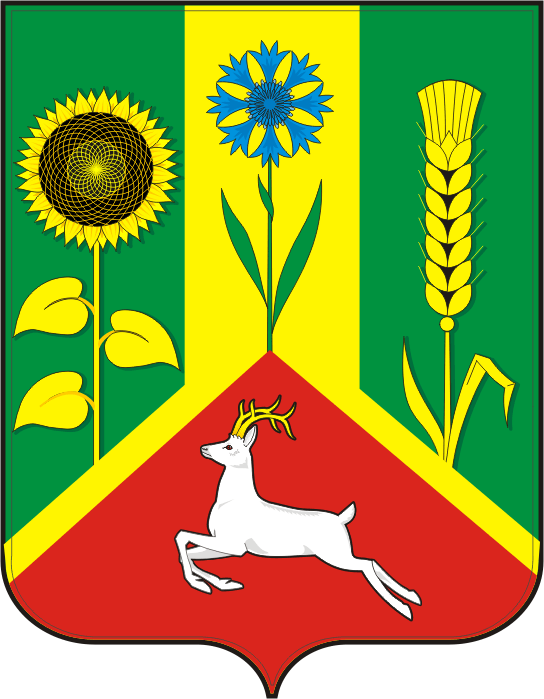 